COQS ROUGES14, Place Sainte Eulalie - 33000 - BORDEAUXwww.coqsrouges.fr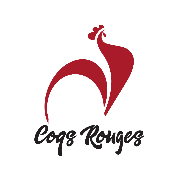 secretariat@coqsrouges.frTél : 05.56.91.59.68*******************RESERVATION DES VACANCES D’HIVER 2023Accueil de Loisirs ArgonneNom Enfant : ………………………………….            Prénom Enfant : ………………………   Ecole : …………………………..  Classe : …….Nombre de jours réservés :	Paiement :    -------- Partie réservée à l’association --------------------------Lundi06 févrierMardi07 févrierMercredi08 févrierJeudi09 févrierVendredi10 févrierCocher les jours choisis Date annulation :Lundi13 févrierMardi14 févrierMercredi15 févrierJeudi16 févrierVendredi17 févrierCocher les jours choisis Date annulation :Date et heurede laréservation :Tarif Restauration :Nombre de journéesMontant correspondant:…………..……………à rembourser :DateMontantChèque ou espècesCommentaires